Buenos días familia CEREstos serán los temas y las fechas de las evaluaciones de la próxima semana.PRUEBA BIMESTRAL SEGUNDO PERIODOGRADO SEGUNDOPRUEBA BIMESTRAL SEGUNDO PERIODOGRADO SEGUNDOPRUEBA BIMESTRAL SEGUNDO PERIODOGRADO SEGUNDOPRUEBA BIMESTRAL SEGUNDO PERIODOGRADO SEGUNDOSOCIALES LENGUA CASTELLANACIENCIASMATEMÁTICAS Martes 16 de junioMiércoles 17 de junioMiércoles 17 de junioJueves 18 de junioRelievePisos térmicosDesastres naturales 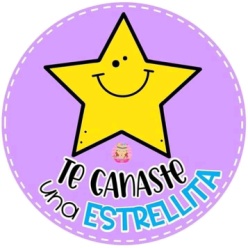 La historietaAumentativos y diminutivosUso de la b y vTipos de oraciones Los sentidosEl cuerpo:Aparato locomotorAparato respiratorioAparato digestivoEl corazón Números de cuatro cifrassumas y restas de cuatro cifras.Secuencias y patrones Recolección de datos.Unidades de tiempo